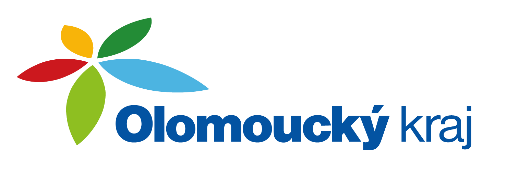 Program:Kontrola usnesení z minulého zasedání, schválení programu zasedáníInformace z jednání orgánů krajeInformace k vyhlašovaným dotačním programům z rozpočtu Olomouckého kraje na rok 2024Aktuální informace z oblasti kotlíkových dotacíIndividuální dotace v oblasti strategického rozvojeRůznéZápis:Kontrola usnesení z minulého zasedání, schválení programu zasedáníZasedání zahájil předseda Výboru Mgr. Roman Šťastný, přivítal členy Výboru a hosty. Po přivítání členů a hostů kostatoval, že Výbor je s ohledem na přítomnost nadpoloviční většiny členů usnášeníschopný. Dále uvedl, že členům a hostům byla předem zaslána pozvánka s programem zasedání a podkladové materiály. Následně vyzval členy k případným připomínkám či doplnění programu. S ohledem na to, že nevzešly žádné podněty, byl program jednohlasně přijat.Mgr. Šťastný předal jmenovací dektret Mgr. Evě Lebedové, Ph.D.Resortní náměstek Ing. Šafařík, MBA také přivítal členy Výboru a hosty.Na zasedání Výboru dne 7. 6. 2023 bylo přijato následující usnesení, ke kterým byly podány informace o plnění:UVR/14/4/2023 Individuální dotace v oblasti strategického rozvojebere na vědomí informace o žádostech předložených jako mimořádné dotace z rozpočtu Olomouckého kraje na základě žádosti o poskytnutí individuální dotace z rozpočtu Olomouckého krajedoporučuje Zastupitelstvu Olomouckého kraje rozhodnout o poskytnutí individuální dotace z rozpočtu Olomouckého kraje příjemci Regionální agentura pro rozvoj střední Moravy a příjemci obec Měrotín o uzavření veřejnoprávních smluv o poskytnutí dotace s uvedenými příjemci, ve znění dle vzorové veřejnoprávní smlouvy schválení na zasedání Zastupitelstva Olomouckého kraje dne 12. 12. 2022 usnesením č. UZ/12/19/2022.Výsledek: Zastupitelstvo Olomouckého kraje dne 19. 6. 2023 rozhodlo o částečném poskytnutí individuální dotace z rozpočtu Olomouckého kraje, těmto subjektům:žadatel č. 1 – Regionální agentura pro rozvoj střední Moravy, IČO: 64631109, Horní náměstí 367/5, 779 00 Olomouc, na „Činnost Regionální agentury pro rozvoj střední Moravy 2023“, částečně ve výši 100 000 Kč,žadatel č. 2 – obec Měrotín, IČO: 00635341, Měrotín 19, 783 24 Měrotín, na „obnovení zaniklé prodejny potravin v obci formou bezobslužného systému“, částečně ve výši 400 000 Kč.Informace z jednání orgánů krajeIng. Novotná představila materiály projednané Radou Olomouckého kraje a Zastupitelstvem Olomouckého kraje, které byly předloženy Odborem strategického rozvoje kraje KÚOK, a to za období od zasedání Výboru dne 7. 6. 2023.Seznam předložených materiálů je přílohou č. 1 zápisu.Informace k vyhlašovaným dotačním programům z rozpočtu Olomouckého kraje na rok 2024Ing. Novotná informovala, že v rámci tohoto bodu programu měl být členům připraven přehled úplného výčtu dotačních programů Olomouckého kraje, které se uvažují v příštím roce vyhlásit. Jedná se o materiál, který bude projednáván na Zastupitelstvu Olomouckého kraje v září. Původně měl být tento materiál předložen Radě Olomouckého kraje 28. srpna 2023, ale z důvodu, že nebylo ukončeno projednávání alokací v jednotlivých dotačních programech na poradách vedení, není možné prezentovat materiál na tomto zasedání Výboru. Materiál bude projednáván v Radě Olomouckého kraje až 11. září 2023.V administraci dotačních programů pro příští rok neproběhne žádná změna, bude zachován princip jak předkládání žádosti, tak hodnocení žádosti a využití poradních orgánů, stejně jako v letošním roce. Souhrnný materiál s informacemi k vyhlašovaným dotačním programům z rozpočtu Olomouckého kraje na rok 2024 bude představen na listopadovém zasedání Výboru. Aktuální informace z oblasti kotlíkových dotacíIng. Palová, vedoucí oddělení kotlíkových dotací, KÚOK vystoupila s prezentací s informacemi ke kotlíkovým dotacím. Dotační program Kotlíkové dotace v Olomouckém kraji V. byl schválen v Zastupitelstvu Olomouckého kraje dne 19. 6. 2023 a následně 20. 6. 2023 byl program vyhlášen. Alokace je necelých 75 mil. Kč. Žádosti jsou přijímany elektronicky s následným doložením listinné verze. Příjem žádostí započal 1. 8. 2023 a končí 30. 8. 2024. Dále Ing. Palová informovala o účelu programu, sdělila, že orientační výčet podporovaných zařízení je uveden v Seznamu výrobků a technologií, který je veden Státním fondem životního prostředí a je dostupný na svt.sfzp.cz. Následně podala informace o oprávněných žadatelích, výši dotace a způsobilých výdajích. Podání žádosti o dotaci je na základě podmínek programu učiněno ve třech na sobě závislých krocích. Nejprve je nutné, aby se žadatel registroval do portálu Komunikace pro občany, dále žadatel musí vyplnit elektronický formulář žádosti a jeho odeslání a v posledním kroku musí žadatel doložit žádost v listinné podobě, příp. datovou schránkou. Poté jsou průběžně žádosti kontrolovány, zpravidla do 30 dnů od předložení listinné podoby žádosti. Pokud v žádosti není něco jasné nebo něco chybí, pak je žadatel vyzván k doplnění. Rozhodnutí o žádosti je učiněno do 8 měsíců od doložení její listinné verze. Žádosti splňující všechny podmínky dotačního programu schvaluje Rada Olomouckého kraje a seznam schválených žádostí bude zveřejněn na www.olkraj.cz/kotlikovedotace a s úspěšnými žadateli bude podepsána Smlouva o dotaci.Ing. Palová sdělila informace o publicitě tohoto dotačního programu, kdy od září 2023 bude celorepubliková kampaň v médiích, od října do listopadu 2023 budou probíhat informativní semináře, další informace jsou dostupné na www.olkraj.cz/kotlikovedotace, na dotazy byla zřízena e-mailová schránka kotlikovedotace@olkraj.cz.Na závěr prezentace byly podány informace k již ukončeným výzvám na kotlíkové dotace v Olomouckém kraji. Doposud bylo předloženo cca 8,5 tis. žádostí, nejvíce na Jesenicku a Šumpersku. Prezentace je přílohou č. 2 zápisu.Individuální dotace v oblasti strategického rozvojeIng. Marta Novotná podala informace o předložených žádostech o individuální dotace v oblasti strategického rozvoje kraje, které by měly být předloženy na zasedání Zastupitelstva Olomouckého kraje v září 2023. Nejprve představila žádost od TJ Sokol Hustopeče nad Bečvou z.s., která žádá dotaci na rekonstrukci sokolovny, pokrytí úhrady části výdajů spojených s pořízením nové elektroinstalace včetně svítidel, rozvodů ústředního topení a radiátory v jídelně (restauraci), povrchů podlah vyjma sklepa, sanace omítek ve všech místnostech, výmalba, instalace krbových kamen v jídelně (pivnici), vyvložkování komína, odtah vzduchu z wc. Celkové předpokládané výdaje na realizaci projektu budou dle žádosti o individuální dotaci 500 000 Kč a žádají o dotaci ve výši 500 000 Kč. Žádost byla předložena na poradě vedení Olomouckého kraje dne 19. 6. 2023. Vedení odsouhlasilo stanovisko vyhovět žadateli o poskytnutí individuální dotace z rozpočtu kraje v požadované výši 500 000 Kč.Dále Ing. Novotná informovala o žádosti Nextbike Czech Republic s. r. o. na „Podporu bikesharingu“, a to na provoz komplexního řešení systému sdílení kol na měst Olomouc, Prostějov a Přerov. Dotace bude použita na mzdy zaměstnanců, provoz vozového parku, náhradní díly na sdílená kola, nájmy pro technické zázemí, nákup nových kol pro aktualizaci současné flotily sdílených kol. Požadovaná výše dotace činí 1 400 000 Kč. Celkové předpokládané výdaje na realizaci projektu budou dle žádosti o individuální dotaci 7 900 000 Kč. V minulosti již společnost Nextbike ČR obdržela dotaci na pořízení kol ve výši 350 000 Kč. Žádost byla předložena na poradě vedení Olomouckého kraje dne 21. 8. 2023. Vedení odsouhlasilo stanovisko nevyhovět žadateli o poskytnutí individuální dotace z rozpočtu kraje.  Na závěr informovala o žádosti o individuální dotaci obce Čelechovice, která žádá o dotaci na „zrychlení internetového připojení v obci“, kontrétně na úhradu příspěvku na zajištění připojení k veřejné komunikační síti CETIN výstavbou komunikační přípojky, jelikož je v obci velmi slabý GSM signál všech mobilních operátorů a internetové připojení je tak pomalé a nestabilní. Obec Čelechovice mohla na tento účel v letošním roce 2023 požádat o dotaci v dotačním programu 01_01_Program obnovy venkova Olomouckého kraje 2023, konkrétně dotačním titulu 1 – 01_01_01_ Podpora budování a obnovy infrastruktury obce, na účel 
2.2.e) výstavba, rekonstrukce, oprava inženýrských sítí. Nicméně v daném dotačním titulu 1 – 01_01_01_ Podpora budování a obnovy infrastruktury obce pro rok 2023 žádala a byla schválena dotace ve výši 600 000 Kč na rekonstrukci střech areálu kulturního domu. Žádost tak nenaplňuje čl. 1 odst. 2 Zásad o poskytování individuálních dotací z rozpočtu Olomouckého kraje 2023. Celkové předpokládané výdaje na realizaci projektu budou dle žádosti o individuální dotaci 200 000 Kč. Obec Čelechovice žádá o dotaci v plné výši 200 000 Kč. Žádost byla předložena na poradě vedení Olomouckého kraje dne 28. 8. 2023. Vedení odsouhlasilo stanovisko nevyhovět žadateli o poskytnutí individuální dotace z rozpočtu kraje. Materiál k žádostem o individuální dotace jsou přílohou č. 3 a tabulka s přehledem je přílohou č. 4 zápisuVýstupy z diskuze:V rámci celé diskuze se členové zabývali žádostí o individuální dotaci žadatele TJ Sokol Hustopeče nad Bečvou.Mgr. Šťastný se dotázal na podrobnosti k žádosti TJ Sokol Hustopeče nad Bečvou, z.s. Poukázal na to, že žadatel uvedl, že celkové předpokládané výdaje na realizaci budou 500 000 Kč a žadatel požaduje 100 %. Souhlasí s poskytnutím dotace TJ Sokol Hustopeče nad Bečvou, ovšem ne v plné výši celkových předpokládaných výdajů. Pan náměstek Ing. Jan Šafařík, MBA sdělil, že se žádosti věnoval a dle něj je sokolovna komunitní centrum, součástí budovy je restaurace a je snaha ji otevřít. Sdělil, že je to jediná žádost v rámci individuálních dotací na tento účel, tak je záměr ji podpořit. Následně se Mgr. Šťastný omluvil ze zasedání, spěchal na dohodnuté jednání s panem náměstkem Záchou. Pověřil organizací zasedaní tajemnici Ing. Martu Novotnou.Dále bylo konstatováno, že dotační tituly Olomouckého kraje jsou s 50 % spoluúčastí a u této žádosti o individuální dotaci je 0 % spoluúčast a někteří členové to vnímají jako nesystémové. Ing. Novotná sdělila, že u individuálních dotací není stanovena podmínka spoluúčasti. Ing. Šafařík doplnil, že žadatel na tento účel nemohl žádat v žádném z dotačních titulů Olomouckého kraje. Pan Vitonský sdělil, že dle jeho názoru by žadateli TJ Sokol Hustopeče nad Bečvou, z.s. měla být poskytnuta dotace, protože předsedou jiného spolku a ví, jak je náročné sehnat finanční prostředky. Také jeden z členů sdělil, že vzhledem k tomu, co všechno má spolek v plánu za tuto dotaci zrealizovat, tak není možné, aby to bylo bez spoluúčasti. Domnívá se, že i kdyby si spolek dělal opravu svépomocí, tak jim 500 000 Kč nebude stačit ani na materiál.Mgr. Bc. Blišťanová podotkla, že by ji zajímala spoluúčast obce. Dále zmínila, že pokud je v dotačních titulech Olomouckého kraje spoluúčast 50 % a pokud je v sokolovně v Hustopečích nad Bečvou restaurace, pak jí příjde žádat o individuální dotaci bez spoluúčasti zvláštní.Dále byl položen dotaz, zda nebylo víc informací ke spoluúčasti vypsáno v žádosti o individuální dotaci. Ing. Novotná odpověděla, že v žádosti nejsou popsány bližší informace ke spoluúčasti. Pan náměstek Ing. Jan Šafařík, MBA informoval, že je žádost nedokonale napsaná. Opravovala se celá sokolovna se vším všudy a část, kterou nyní dodělávají je   tak přistoupili žádosti. Domnívá se, že obec do rekonstrukce sokolovny investovala nemalé peníze. Ing. Novotná sdělila, že TJ Sokol Hustopeče nad Bečvou, z.s. bude muset ve vyúčtování dotace doložit, že provedli vše, co je uvedeno v účelu na poskytnutí dotace. Po diskuzi se členové Výboru dohodli, že nebudou hlasovat o tom, zda doporučují a nebo nedoporučují Zastupitelstvu Olomouckého kraje rozhodnout o poskytnutí dotace žadateli TJ Sokol Hustopeče nad Bečvou, z.s., a to z důvodu, že nemají kompletní informace. Pan náměstek Ing. Šafařík, MBA sdělil, že informace k individuální dotaci žadatele TJ Sokol Hustopeče nad Bečvou, z.s. bude na zasedání Zastupitelstva Olomouckého kraje doplněn. RůznéIng. Novotná sdělila, že další zasedání Výboru je naplánováno na 11. listopadu 2023 od 13:00 v zasedací místnosti č. 320 budovy Krajského úřadu Olomouckého kraje. Dle plánu práce bude mezi probíranými tématy: Informace k vyhlašovaným dotačním programům z rozpočtu Olomouckého kraje na rok 2024Projekty s dotací EU v oblasti regionálního rozvojeIniciace témat do plánu jednání na rok 2024Ing. Novotná také vyzvala členy, aby se na ni, případně na pana předsedu a pana náměstka obraceli s tématy, které chtějí projednat na Výboru.V Olomouci dne 6. 9. 2023……………………………….Mgr. Roman Šťastnýpředseda VýboruPřílohy: 	Příloha č. 1 – Informace z jednání orgánů krajePříloha č. 2 – Prezentace Aktuální informace z kotlíkových dotacíPříloha č. 3 – Materiál k individuálním dotacím Příloha č. 4 – Tabulka s přehledem žádostí o individuální dotaceZápis č. 15ze zasedání Výboru pro regionální rozvojZastupitelstva Olomouckého krajeze dne 6. 9. 2023Zápis č. 15ze zasedání Výboru pro regionální rozvojZastupitelstva Olomouckého krajeze dne 6. 9. 2023Zápis č. 15ze zasedání Výboru pro regionální rozvojZastupitelstva Olomouckého krajeze dne 6. 9. 2023Zápis č. 15ze zasedání Výboru pro regionální rozvojZastupitelstva Olomouckého krajeze dne 6. 9. 2023Přítomni:Přítomni:Nepřítomni: Nepřítomni: Blišťanová Zdeňka, Mgr. Bc.Hons Martin, Ing.Kocián Miroslav, Ing.Kouba Petr, Mgr.Kryl VáclavLebedová Eva, Mgr. Ph.D.Lužný Ivo, Ing.	Rakušan MilanRoubínek Pavel, Mgr.Stawaritschová Jarmila, Bc.Šťastný Roman, Mgr. Vitonský DanielVlazlo TomášVogel Jiří, Bc.Zatloukal Ivo, Ing.Blišťanová Zdeňka, Mgr. Bc.Hons Martin, Ing.Kocián Miroslav, Ing.Kouba Petr, Mgr.Kryl VáclavLebedová Eva, Mgr. Ph.D.Lužný Ivo, Ing.	Rakušan MilanRoubínek Pavel, Mgr.Stawaritschová Jarmila, Bc.Šťastný Roman, Mgr. Vitonský DanielVlazlo TomášVogel Jiří, Bc.Zatloukal Ivo, Ing.Sršeň Radim, Ing., Ph.DProcházka Michal, Ing.Omluveni: Čech MartinJüngling Lenka, Ing.Sršeň Radim, Ing., Ph.DProcházka Michal, Ing.Omluveni: Čech MartinJüngling Lenka, Ing.Tajemník:Tajemník:Hosté:Hosté:Novotná Marta, Ing.Novotná Marta, Ing.Palová Stanislava, Ing.Garant za Radu Olomouckého kraje:Šafařík Jan, Ing., MBAPalová Stanislava, Ing.Garant za Radu Olomouckého kraje:Šafařík Jan, Ing., MBA